TECHNOLOGY, MEDIA & TELECOM ABSTRACTWater Managed Services Report 2018Thomas Frashier, Smart Utility Infrastructure –Analyst– 
April 2018 Over $13.5bn will be spent by water utilities on smart metering hardware before the end of 2023 – but what about the market beyond the meter?  Professional services based around AMI, software platforms and data analytics are already on the rise and new business models could yet transform the market for vendors, especially if utilities start to seek an “Outcomes as a Service” model.This first edition report from IHS Markit takes a future look at the evolving market place for technology-based services to the water utility, centred around the role of AMI and the all-important data.  From applications such as the communications network, to meter data management software and analytics, the report will give market sizes and revenue projections for the next five years.In the following chapters, primary research interviews with utilities, vendors and other technology companies are combined to create analysis on the impact of new business models.  For example, “how much more revenue can be achieved through offering an ‘Outcomes as a Service’ solution through a shared savings cost model?”Figure 4.2 – Managed Service Revenue (as a % of total service revenue)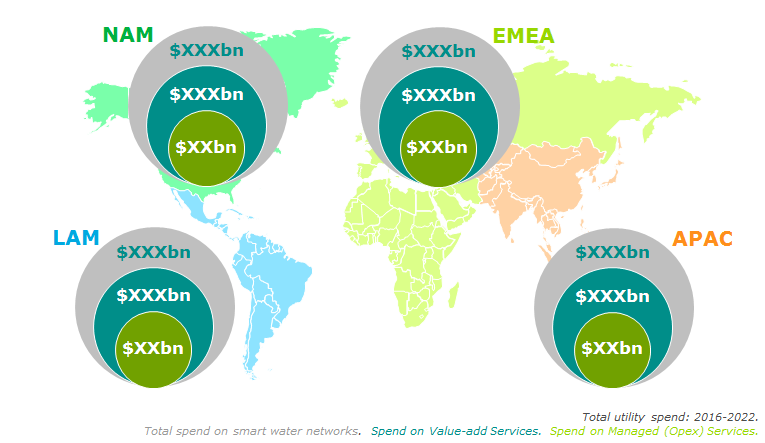 Key Issues AddressedWhat are the technology services that utilities most need and willing to pay for right now and in the future?Does any region offer a greater opportunity for vendors?Which factors are key in determining the biggest ROIs for a utility?How will the market size for SaaS compare to the market for NaaS?How do the needs of different utilities (in terms of size and geography) differ?Applicable To Metering hardware manufacturersCommunications networking companiesCombined AMI vendorsTelecommunicationsIndustrial software platform companiesTable of ContentsExecutive SummaryChapter 1 Introduction and definitions1.0 Introduction1.1 Contents1.2 Definitions1.3 Scope1.4 Methodology1.5 Exchange ratesChapter 2 Drivers and Inhibitors2.0 Introduction2.1 Market History2.2 View from the utility2.3 Overview of key factors2.3.1 Legislation/Regulation2.3.2 Market Factors2.3.3 Utility FactorsChapter 3 Market Forecasts for Managed Services3.0 Introduction3.0.1 Assumptions3.0.2 Model overview3.0.3 Benchmark service costs3.1 Global Market Sizing3.2 Regional Market Sizing3.2.1 United States3.2.2 Canada3.2.3 Europe3.2.4 Middle East3.2.5 Africa3.2.6 Latin America3.2.7 Asia Pacific3.2.8 ChinaChapter 4 Future Business Models4.0 Introduction4.1 “as a Service” 4.2 Shared Benefits4.3 Third party usageChapter 5 Future uses for AMI data and communications5.0 Introduction5.1 View from the utility5.2 Current solution5.3 Future solutions5.4 Regional analysisAppendix 1 – List of tablesAppendix 2 – List of figuresAppendix 3 – Geographic SegmentationNote – final TOC may vary.